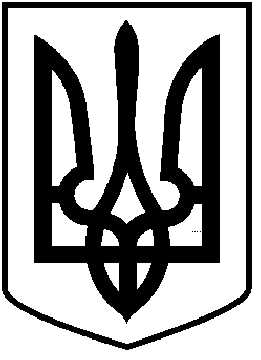       ЧОРТКІВСЬКА  МІСЬКА  РАДАДВАДЦЯТЬ ДЕВ’ЯТА СЕСІЯ ВОСЬМОГО СКЛИКАННЯРІШЕННЯ29 жовтня  2021 року                                                                                    №732м. ЧортківПро затвердження комісійного акту щодоне   порушення    меж   земельних ділянок  в м. Чортків, вул. Залізнична,***  Тернопільської областіРозглянувши заяву  ***  гр. ***  з поданим проектом землеустрою, відповідно до глави 17 Земельного кодексу України, керуючись статтею 26 Закону України «Про місцеве самоврядування в Україні», враховуючи акт комісії, міська радаВИРІШИЛА:         1.Затвердити акт комісії від 09.09.2021 р. про погодження межі земельної ділянки у постійне користування ***  гр. ***  для будівництва  і обслуговування багатоквартирного житлового будинку з об’єктами торгово - розважальної та ринкової інфраструктури, загальною площею  0,0580 га за адресою: м. Чортків, вул. Залізнична, ***  на території Чортківської міської ради, Тернопільської області (акт обстеження додається).2. Погодити межу земельної ділянки для будівництва  і обслуговування багатоквартирного житлового будинку з об’єктами торгово - розважальної та ринкової інфраструктури загальною площею  0,0580 га за адресою: м.Чортків, вул. Залізнична, ***  на території Чортківської міської ради, Тернопільської області, у зв’язку з тим, що землевласник гр. ***  та на якого виготовляється технічна документація із землеустрою щодо встановлення (відновлення) меж земельної ділянки в натурі (на місцевості) для визначення кадастрового номеру земельної ділянки.3. Надати дозвіл Чортківському міському голові підписати акт прийому-передачі межових знаків на зберігання замість  суміжного землекористувача Гр. ***4. Копію рішення направити заявнику.5. Контроль за виконанням рішення покласти на постійну комісію міської ради з питань містобудування, земельних відносин та екології.Міський голова                                                              Володимир  ШМАТЬКО      АКТ    09.09. 2021 року                                                              м. ЧортківКомісія в складі: в.о. начальника відділу земельних відносин та юридичного забезпечення міської ради – Лецан Інна Володимирівна; начальник відділу архітектури та містобудівного кадастру управління комунального господарства, архітектури та капітального будівництва міської ради – Грещук Василь Степанович; депутат Чортківської міської ради – Скалій Олена Олександрівна, провела обстеження земельної ділянки площею - 0,0580 га за адресою: м.Чортків, вул. Залізнична,*** для будівництва і обслуговування багатоквартирного житлового будинку з об’єктами торгово- розважальної та ринкової інфраструктури на території Чортківської міської ради Тернопільської області, у зв’язку з тим що землевласник *** та на яку виготовляється технічна документація із землеустрою щодо встановлення (відновлення) меж земельної ділянки в натурі (на місцевості) для визначення кадастрового номеру земельної ділянки у постійне користування  голови ОСББ «Залізнична 2021» гр. ***При обстеженні даної земельної ділянки встановлено, що порушень меж земельної ділянки згідно документації з  суміжними землекористувачами не виявлено.                                                                         Підписи членів комісії:                                                                         Лецан І.В.                                                                         Грещук В.С.                                                                         Скалій О. О.